В состав Мечетненского муниципального образования входит один населённый пункт- село Мечетное, в котором проживает 1236 чел.И.о.главы муниципального образования –ЛЕОНОВА ИРИНА ИВАНОВНА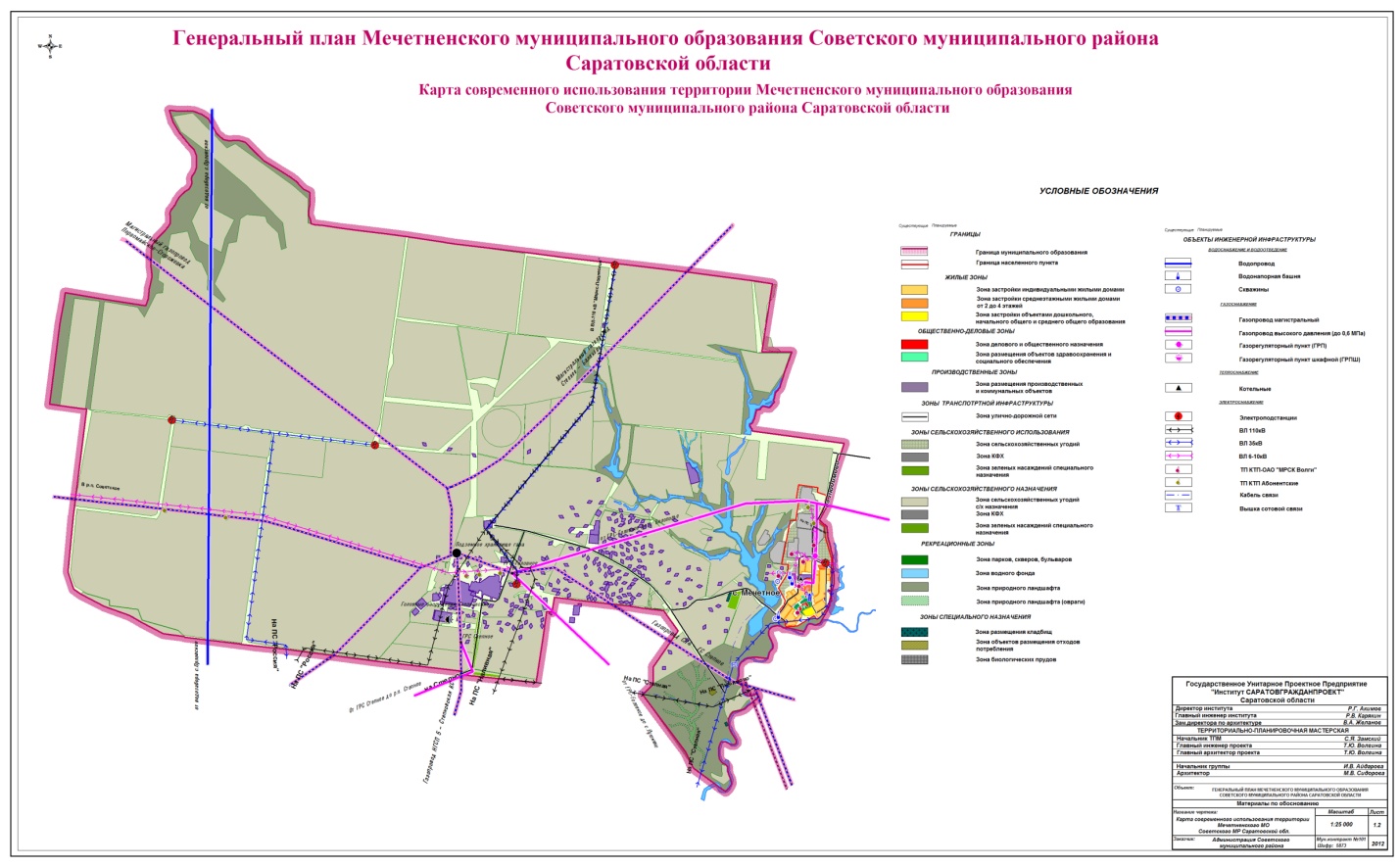 Социальная сфера муниципального образования представленаследующими объектами:Образование:средняя общеобразовательная школа с.Мечетное на 464 места, посещает 98 учащихся и детский сад «Чебурашка» на 60 мест, посещает 31 ребенок.Здравоохранение:Мечетненская амбулатория, аптечный киоск.Культура:Дом культуры и библиотечный филиал, насчитывающий книжный фонд 11000 экземпляров.На территории муниципального образования расположено:1 сельскохозяйственное предприятие, 1 КФХ, ООО УК «Мечетное», почтовое отделение, 6 торговых предприятий.